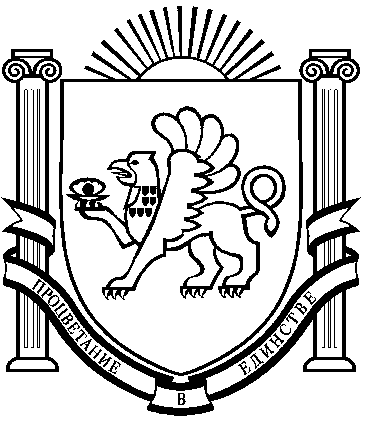 Министерство здравоохранения 					Республики КрымГБУЗ РК «КРАСНОГВАРДЕЙСКАЯ ЦРБ»					         ПРИКАЗ22.01.2018г.        пгт.  Красногвардейское       № 84/01-04Об оказании медицинской помощи больным, с тяжелой травмой, сочетанной травмой, в том числе, при ДТП на территории Красногвардейского района Республики КрымВ соответствии с Федеральным законом от 21.11.2011 N323-ФЗ "Об основах охраны здоровья граждан в Российской Федерации", приказом Министерства здравоохранения Республики Крым от 12.10.2016г. №1665 «Об оказании медицинской помощи больным с тяжелой травмой, с тяжелой сочетанной травмой, в том числе ДТП на территории Республики Крым» и в целях совершенствования организации медицинской помощи пострадавшим при дорожно-транспортных происшествиях (далее - ДТП) на территории Красногвардейского района Республики Крым,ПРИКАЗЫВАЮ:Утвердить:Зону территориального обслуживания ГБУЗ РК «Красногвардейская ЦРБ», для оказания медицинской помощи пострадавшим с тяжелой травмой, сочетанной травмой, в том числе, при ДТП на территории Красногвардейского района Республики Крым (Приложение № 1 к настоящему приказу).Схему медицинской эвакуации пациентов с тяжелой травмой, сочетанной травмой, в том числе, при ДТП на территории Республики Крым (Приложение № 3 к настоящему приказу).Показания для перевода пострадавших с тяжелой травмой, сочетанной травмой, в том числе, при ДТП на территории Республики Крым из травматологических центров 1-го и 2-го уровней в травматологический центр 3-го уровня (Приложение № 4 к настоящему приказу).Определить:ГБУЗ РК «Симферопольская клиническая больница скорой медицинской помощи № 6», уполномоченным, осуществлять консультативную поддержку по оказанию медицинской помощи пострадавшим с тяжелой травмой, сочетанной травмой, в том числе, при ДТП на территории Республики Крым взрослому населению.ГБУЗ РК «Республиканская детская клиническая больница» уполномоченным, осуществлять консультативную поддержку по оказанию медицинской помощи пострадавшим с тяжелой травмой, сочетанной травмой, в том числе, при ДТП на территории Республики Крым детскому населению.Заведующему травматологическим отделением Бекаеву Б.К., обеспечить:Организацию на функциональной основе травматологического центра 1 уровня. Персональный контроль за организацией и качеством оказания медицинской помощи пострадавшим с тяжелой травмой, сочетанной травмой, в том числе, при ДТП на территории Красногвардейского района Республики Крым, в соответствии с порядками оказания медицинской помощи и стандартами оказания медицинской помощи.Подготовить перечень необходимого оснащения и оборудования для укомплектованиятравматологического отделения в соответствии со стандартами оснащения и порядками оказания медицинской помощи пострадавшим с тяжелой травмой, сочетанной травмой, в том числе, при ДТП на территории Республики Крым.Совместно с нач. ОК Ситниковой М.Е. создать и утвердить распоряжением главного врача график профессиональной подготовки и своевременной переподготовки медицинских работников с высшим и средним медицинским образованием отделения и поликлиники по вопросам оказания медицинской помощи пострадавшим с тяжелой травмой, сочетанной травмой, в том числе, при ДТП на территории Республики Крым.Зав. хирургическим отделением Матвееву В.А., зав. травм. отд. Бекаеву Б.К., зав. ОАРИТ:Обеспечить информирование дежурными врачами ургентных служб, не позднее двух часов после ликвидации жизнеугрожающих последствий повреждений, посредством любого вида связи, о каждом госпитализированном в медицинскую организацию пострадавшем с тяжелой травмой, сочетанной травмой, в том числе, при ДТП на территории Республики Крым, отделения экстренной и планово-консультативной помощи ГБУЗ РК «Крымский республиканский центр медицины катастроф и скорой медицинской помощи», с указанием состояния пациента в динамике (Сан. авиация).Проводить на КИЛИ разбор каждого случая смерти пострадавшего с тяжелой травмой, сочетанной травмой, в том числе, при ДТП на территории Республики Крым, последовавшего после начала оказания медицинской помощи, на врачебной комиссии медицинской организации в течение 7 суток после получения судебно-медицинского заключения.4.3.  Предоставлять в течение 14 суток после получения судебно- медицинской экспертизы каждого случая смерти пострадавшего с тяжелой травмой, сочетанной травмой, в том числе, при ДТП на территории Республики Крым, последовавшего после начала оказания медицинской помощи, по взрослому населению - в организационно-методический отдел ГБУЗ РК «Крымский республиканский центр медицины катастроф и скорой медицинской помощи», по детскому населению - в организационно-методический отдел ГБУЗ РК «Республиканская детская клиническая больница».Деловоду ГБУЗ РК «Красногвардейская ЦРБ: Довести настоящий приказ до всех медицинских работников в части их компетенции (сотрудники травматологического отделения, хирургического отделения, ОАРИТ, приемного отделения, заместители главного врача по медицинской части).Копию приказа предоставить сотрудникам подстанций Джанкойской станции СМП в Красногвардейском районеКонтроль за выполнением настоящего приказа возложить на заместителя главного врача по медицинской части Джеппарова Р.И.Главный  врач ГБУЗ РК «Красногвардейская ЦРБ»		                               А.А. КасяненкоЮрисконсультИсп. Р.И.Джеппаров Приложение № 1 к приказу Зона территориального обслуживания ГБУЗ РК «Красногвардейская ЦРБ», подведомственной Министерству здравоохранения Республики Крым
оказывающая медицинскую помощь пострадавшим с тяжелой травмой, сочетанной травмой, в том числе, при ДТП на территории Красногвардейского района Республики Крым (с привязкой к автотранспортным магистралям)Приложение № 2 к приказу Перечень травматологических центров 1, 2 и 3 уровней Приложение № 3 к приказу	Схема медицинской эвакуации пациентов с тяжелой травмой, сочетанной травмой, в том числе, при ДТП на территории Республики КрымПриложение № 4 к приказу Показания для перевода пострадавших с тяжелой травмой, сочетанной травмой, в том числе, при ДТП на территории Республики Крым из травматологических центров 1-го и 2-го уровней в травматологический центр 3-го уровняПереводу в травматологический центр 3-го уровня из медицинских организаций и травматологических центров 1-го и 2-го уровней подлежат пострадавшие при ДТП, которым необходимо оказание специализированной и высокотехнологичной медицинской помощи, а так же все пострадавшие при ДТП: с тяжелыми сочетанными и множественными травмами (политравмой) груди, живота, конечностей; с тяжелыми ожогами; с тяжелыми (нестабильными и осложненными) изолированными и сочетанными травмами позвоночника, с тяжелыми изолированными и сочетанными черепно-мозговыми и черепно- лицевыми травмами; с тяжелыми травмами сосудов полостей и конечностей, требующие хирургического лечения.Пострадавшие при ДТП переводятся в травматологический центр 3-го уровня из медицинских организаций и травматологических центров 1 -го и 2-го уровней только после устранения жизнеугрожающих последствий повреждений, в соответствии с действующими порядками оказания медицинской помощи и проведения консультации республиканскими специалистами по линии экстренной и плановой консультативной помощи (санитарной авиации), в том числе с использованием системы телемедицины.Основными условиями транспортировки пострадавших при ДТП в травматологический центр 3-го уровня являются:остановленное наружное и внутреннее кровотечение;устраненные нарушения дыхания;лечебно-транспортная иммобилизация переломов длинных трубчатых костей конечностей и нестабильных переломов костей таза;обеспечение возможности инфузионной терапии и внутривенного введения лекарственных препаратов путем венозной катетеризации;стабилизация состояниямониторинг основных показателей жизнедеятельности в ходе транспортировки.Абсолютными противопоказаниями к переводу пострадавших при ДТП в травматологический центр 3-го уровня являются:продолжающееся наружное и внутреннее кровотечение;не устраненные нарушения дыхания;критическое состояние.Перевод пострадавших с сочетанной политравмой, в том числе пострадавших при ДТП, осуществляется с соответствии с правилами проведения медицинской эвакуации при оказании скорой медицинской помощи, определенными приложением N1 к Порядку оказания скорой, в том числе скорой специализированной, медицинской помощи, утвержденным приказом Министерства здравоохранения Российской Федерации от 20.06.2013 N388н "Об утверждении Порядка оказания скорой, в том числе скорой специализированной, медицинской помощи" и п. 13 Порядка оказания медицинской помощи пострадавшим с сочетанными, множественными и изолированными травмами, сопровождающимися шоком, утвержденным приказом Министерства здравоохранения Российской Федерации от 15.11.2012 N927н "Об утверждении Порядка оказания медицинской помощи пострадавшим с сочетанными, множественными и изолированными травмами, сопровождающимися шоком".Решения о необходимости перевода пострадавших с сочетанной политравмой, в том числе пострадавших при ДТП в травматологический центр 3-го уровня должен быть согласован с руководителем РТЦ ГБУЗ РК «Симферопольская клиническая больница скорой медицинской помощи №6» для взрослых и с заместителем главного врача по медицинской части ГБУЗ РК РДКБ для детей.Медицинская эвакуация осуществляется специалистами ГБУЗ РК «Крымский республиканский центр медицины катастроф и скорой медицинской помощи».Участок дорогиУчреждение здравоохранения, за которыми закреплены автодорогиАдрес учреждения здравоохранения123Автодорога М-18 - Харьков - Симферополь - Алушта –ЯлтаАвтодорога М-18 - Харьков - Симферополь - Алушта –ЯлтаАвтодорога М-18 - Харьков - Симферополь - Алушта –Ялтаот поста ГИБДД «Чонгар» - г. Джанкой - до 583 км (с. Знаменка)ГБУЗ РК «Джанкойская центральная районная больница»Адрес: 296100, Республика Крым. г.Джанкой, ул.Совхозная. Д.19 Телефон: (36564) 3-44-30 e-mail: iaocrb@ya.ruСайт: http://djankoicrb.ruГлавный врач — Овчинников Вячеслав Алексеевичот 583 км до 607 км (с. Знаменка- с. Полтавка 607 км)ГБУЗ РК «Красногвардейская центральная районная больница»Адрес: 297000, Республика Крым, Красногвардейский р-н, пгт. Красногвардейское, ул. Тельмана,д. иТелефон: (36556) 2-54-47, 2-55-05 e-mail: kvkrasnoqvardtmo@mail.ruhttp://kgv-crb.ru/Главный врач — Касяненко Анатолий Анатольевичот с. Полтавка (607 км) до 623 км с. НовоандреевкаГБУЗ РК «Красногвардейская центральная районная больница»Адрес: 297000, Республика Крым, Красногвардейский р-н, пгт. Красногвардейское, ул. Тельмана,д. иТелефон: (36556) 2-54-47, 2-55-05 e-mail: kvkrasnoqvardtmo@mail.ru,  http://kqv-crb.ru/Главный врач — Касяненко Анатолий АнатольевичУровень медицинской организацииУровень медицинской организацииНаименование медицинской организацииI уровеньI уровеньГБУЗ РК «Красногвардейская центральная районная больница»II уровеньГБУЗ РК «Керченская городская больница №1 им. Н.И. Пирогова»ГБУЗ РК «Ялтинская городская больница №1» ГБУЗ РК «Евпаторийская городская больница» ГБУЗ РК «Феодосийский медицинский центр»ГБУЗ РК «Сакская районная больница»ГБУЗ РК «Джанкойская центральная районная больница»ГБУЗ РК «Керченская городская больница №1 им. Н.И. Пирогова»ГБУЗ РК «Ялтинская городская больница №1» ГБУЗ РК «Евпаторийская городская больница» ГБУЗ РК «Феодосийский медицинский центр»ГБУЗ РК «Сакская районная больница»ГБУЗ РК «Джанкойская центральная районная больница»III уровеньГБУЗ РК «Симферопольская клиническая больница скорой медицинской помощи №6»ГБУЗ РК «Республиканская детская клиническая больница»ГБУЗ РК «Симферопольская клиническая больница скорой медицинской помощи №6»ГБУЗ РК «Республиканская детская клиническая больница»№Наименование заболевания (симптома, синдрома)Уровень оказания медицинской помощиI.Состояние тяжелое (шок III - IV ст.)*Транспортировка по принципу ближайшей доступности в медицинские организации I или II уровня, для города Симферополя и Симферопольского района в медицинские организации III уровня:госпитализация, с последующей консультацией врачей специалистов соответствующего профиля медицинской организации I - II уровня, при необходимости с последующей консультацией врачами специалистами отдела выездной экстренной консультативной медицинской помощи ГБУЗ РК «Крымский республиканский центр медицины катастроф и скорой медицинской помощи» для решения вопроса о дальнейшей тактике ведения пациента (в том числе по телефону)после стабилизации состояния решение вопроса (определение показаний) с врачами специалистами отдела выездной экстренной консультативной медицинской помощи ГБУЗ РК «Крымский республиканский центр медицины катастроф и скорой медицинской помощи» о переводе в медицинскую организацию III уровня.2.Состояние средней степени тяжести (шок I - II ст.)Транспортировка по принципу ближайшей доступности в медицинские организации I или II уровня, для города Симферополя и Симферопольского района в медицинские организации III уровня:госпитализация, при необходимости с последующей консультацией врачей специалистов соответствующего профиля медицинской организации I-IIуровня с врачами специалистами отдела выездной экстренной консультативной медицинской помощи ГБУЗ РК «Крымский республиканский центр медицины катастроф и скорой медицинской помощи» для решения вопроса о дальнейшей тактике ведения пациента;- после стабилизации состояния решение вопроса(определение показаний) с врачами специалистами отдела выездной экстренной консультативной медицинской помощи ГБУЗ РК «Крымский республиканский центр медицины катастроф и скорой медицинской помощи» о переводе пациента в медицинскую организацию III уровня (в соответствии с приложением № 4 к настоящему приказу).3.Изолированная «скелетная» травма конечностей.Транспортировка по принципу ближайшей доступности в медицинские организации 1 или 2 уровня или консультация отдела выездной экстренной консультативной медицинской помощи ГБУЗ РК «Крымский республиканский центр медицины катастроф и скорой медицинской помощи»:- госпитализация с последующей консультацией (при наличии показаний) врачей специалистов соответствующего профиля медицинских организаций II уровня для решения вопроса о дальнейшей тактике ведения пациента.4.Изолированная травма кисти с повреждением сухожилия, нервно - сосудистых пучков, неполный отрыв, отрыв конечностейТранспортировка в медицинские организации 1 или 2 уровня с консультацией врачей специалистов данных учреждений, при необходимости консультация и транспортировка с использованием врачей специалистов отдела выездной экстренной консультативной медицинской помощи ГБУЗ РК «Крымский республиканский центр медицины катастроф и скорой медицинской помощи» в ГБУЗ РК «Симферопольская клиническая больница скорой медицинской помощи №6» или ГБУЗ РК «Республиканская детская клиническая больница» (дети до 1 8 лет).